107學年度第一學期美術成果展作品    徽章107學年度第一學期美術成果展作品  (國一、國二美術作品)  107學年度第一學期美術成果展作品 (107年美展得獎作品)藝文空間 (藏書閣走廊)107學年度第一學期美術成果展馬賽克壁磚創作研習作品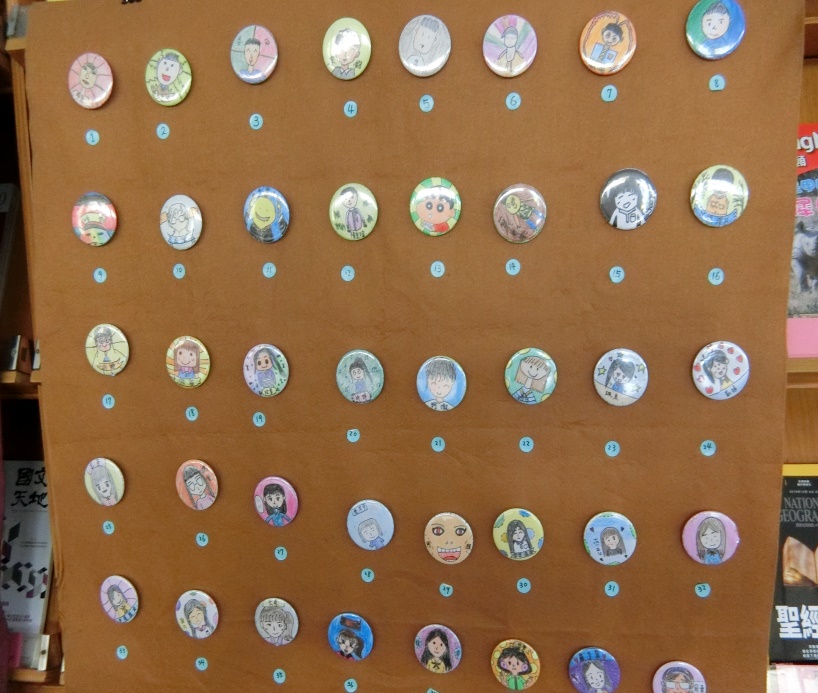 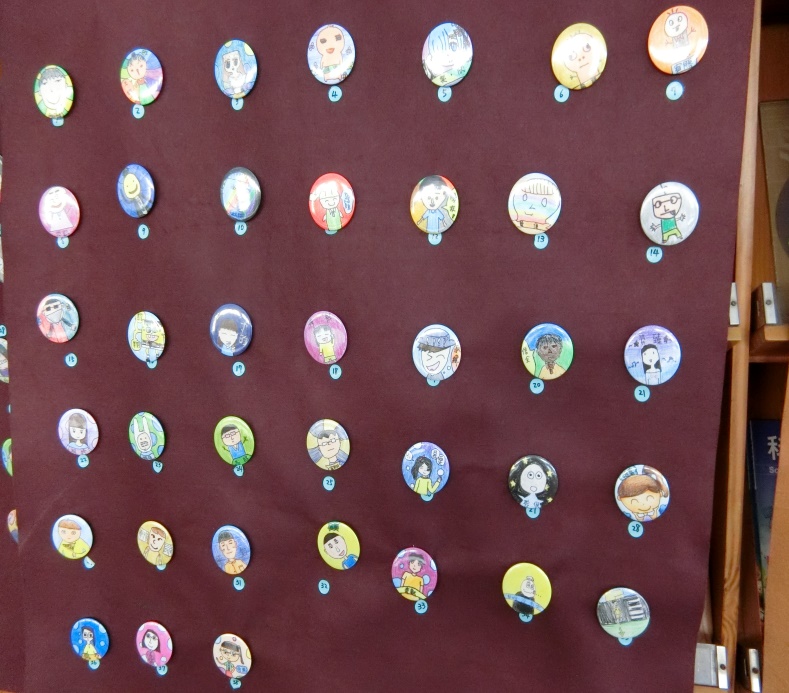 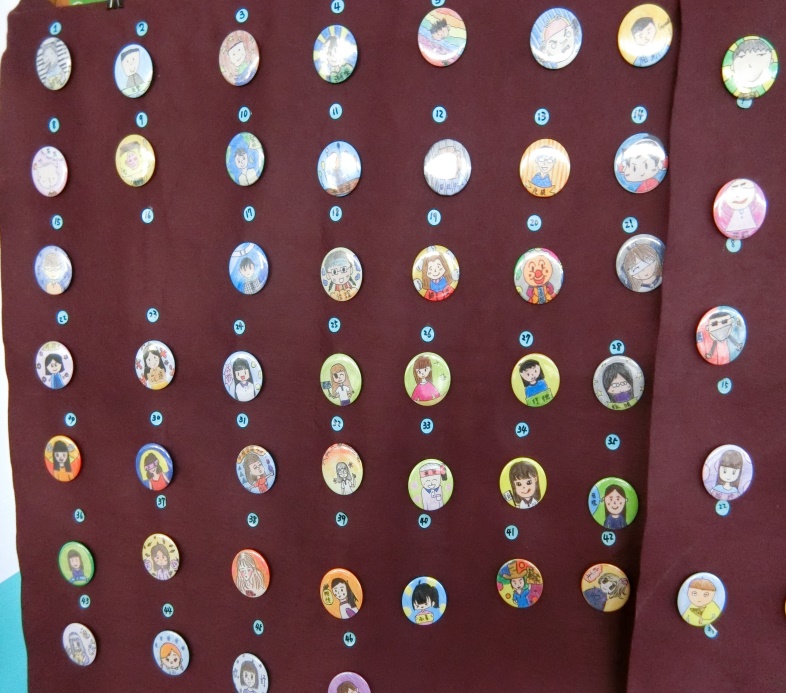 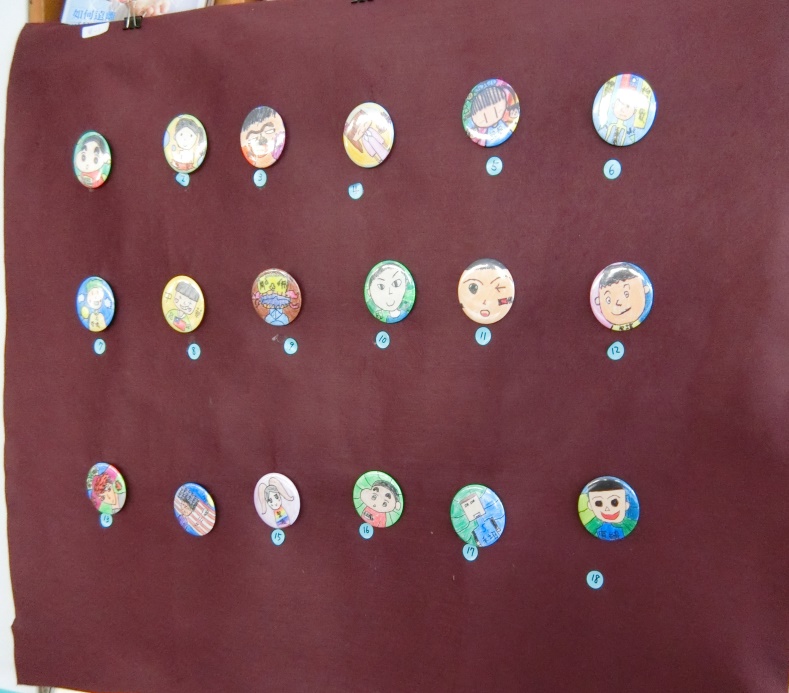 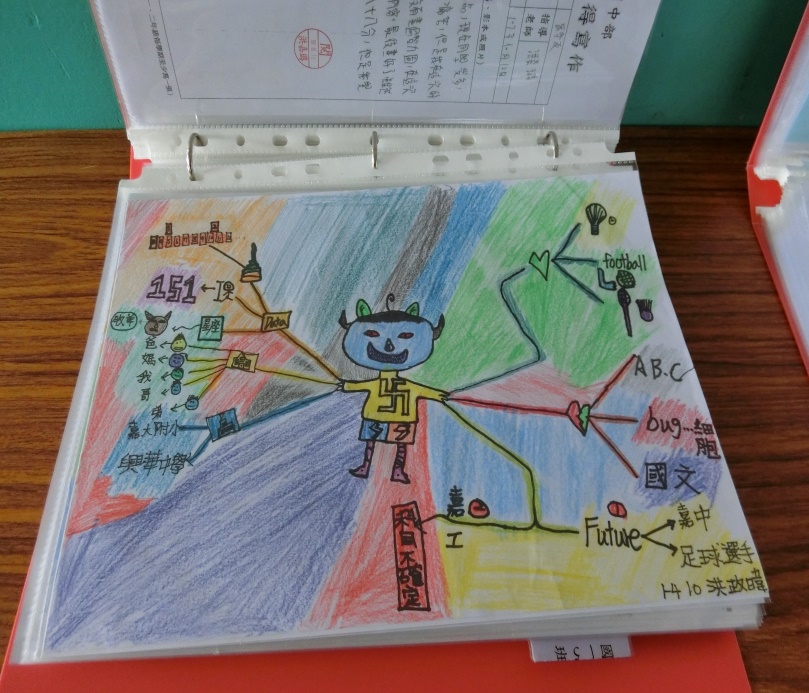 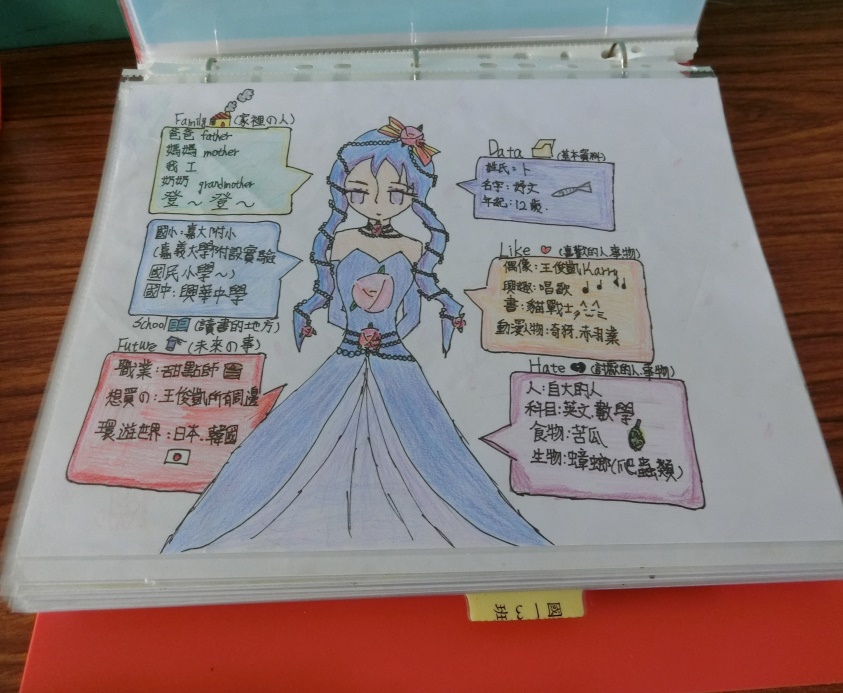 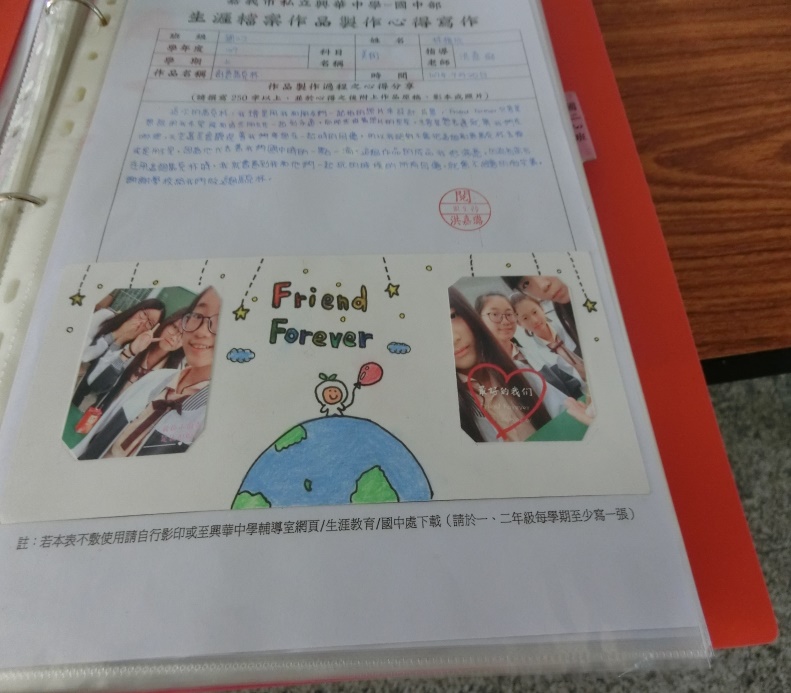 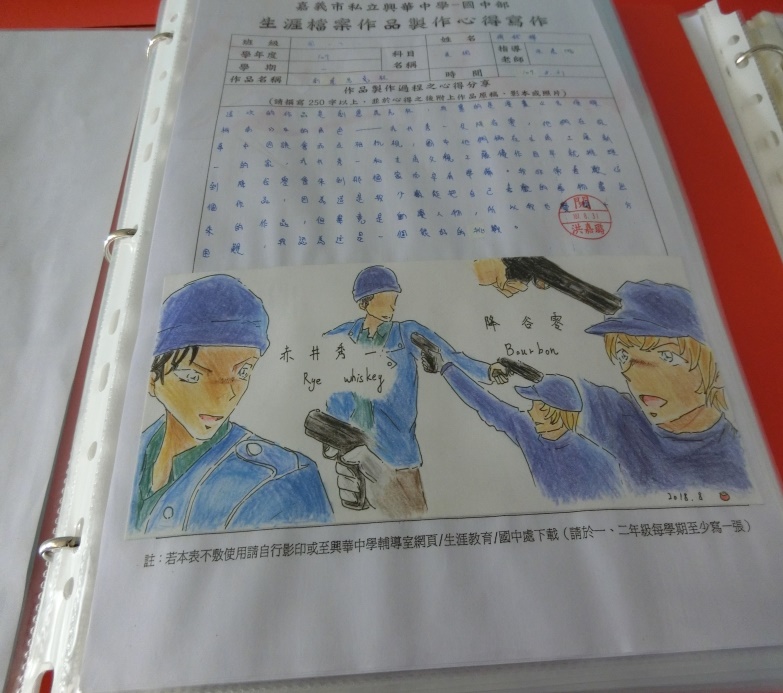 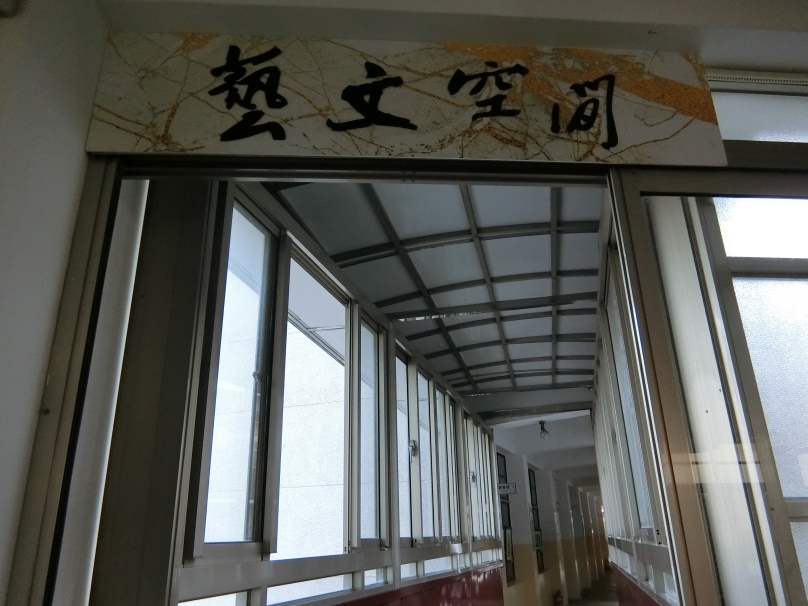 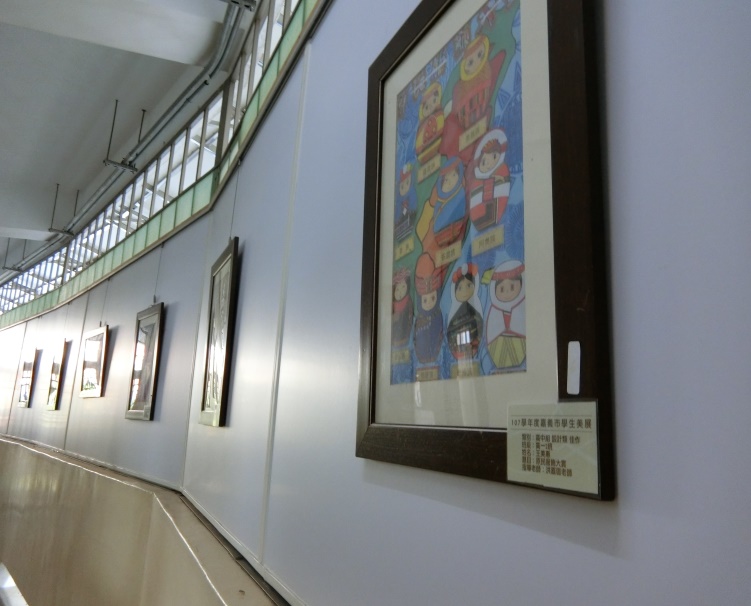 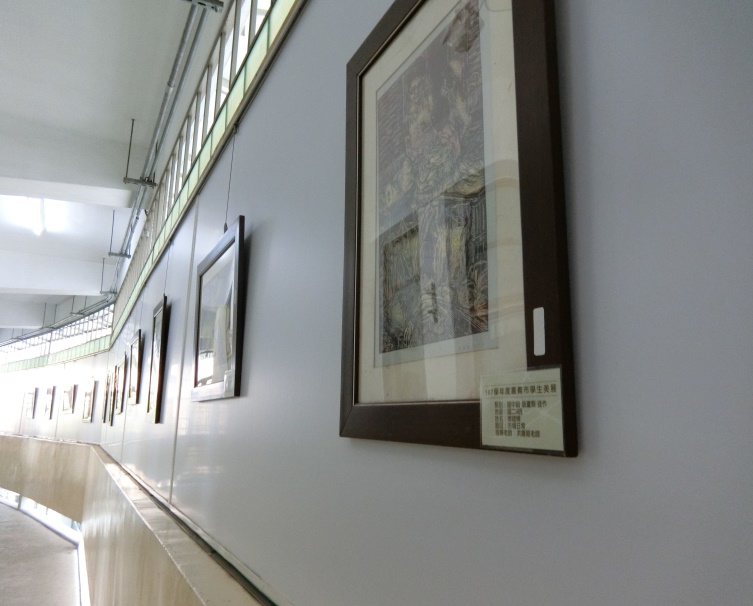 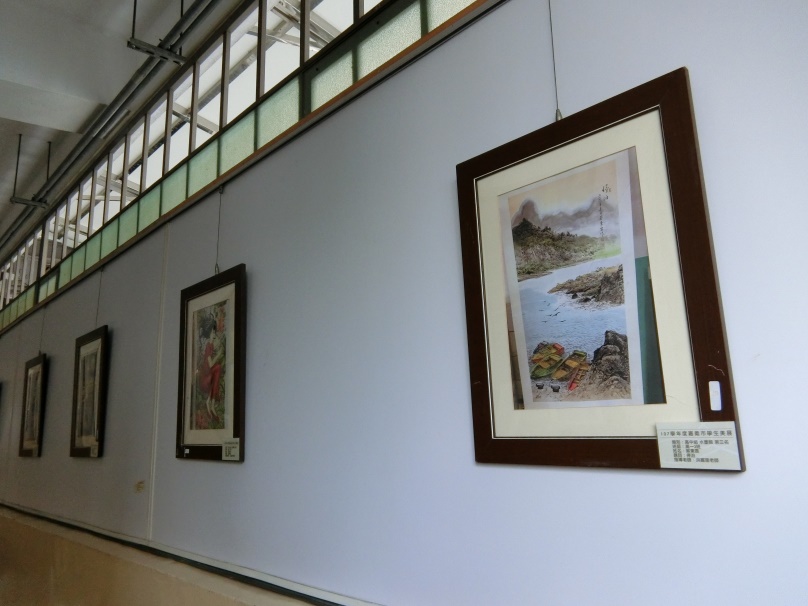 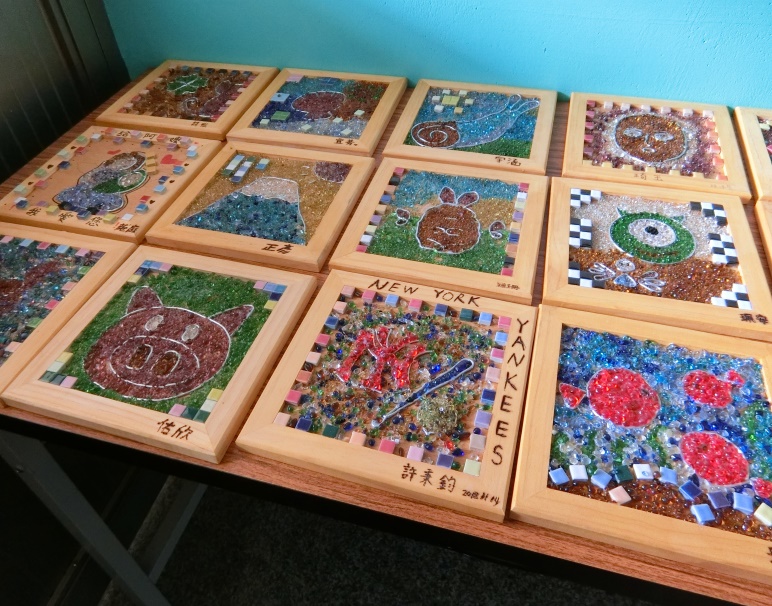 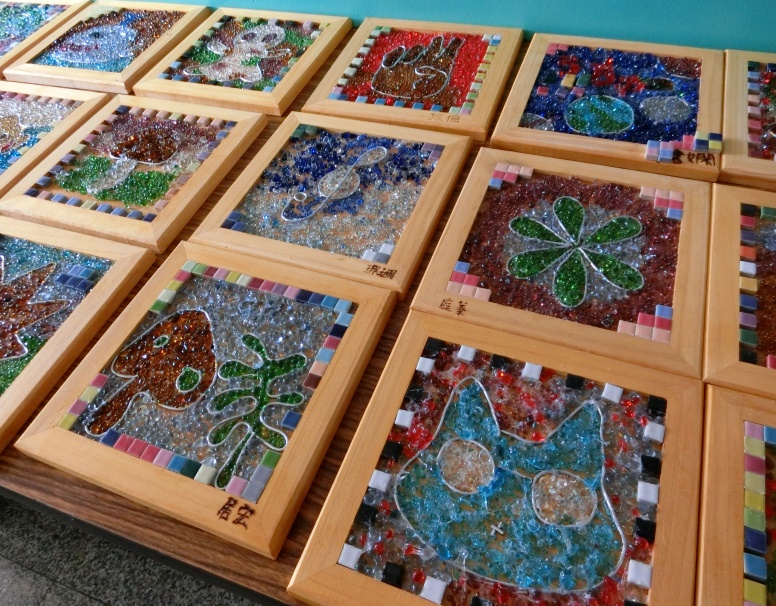 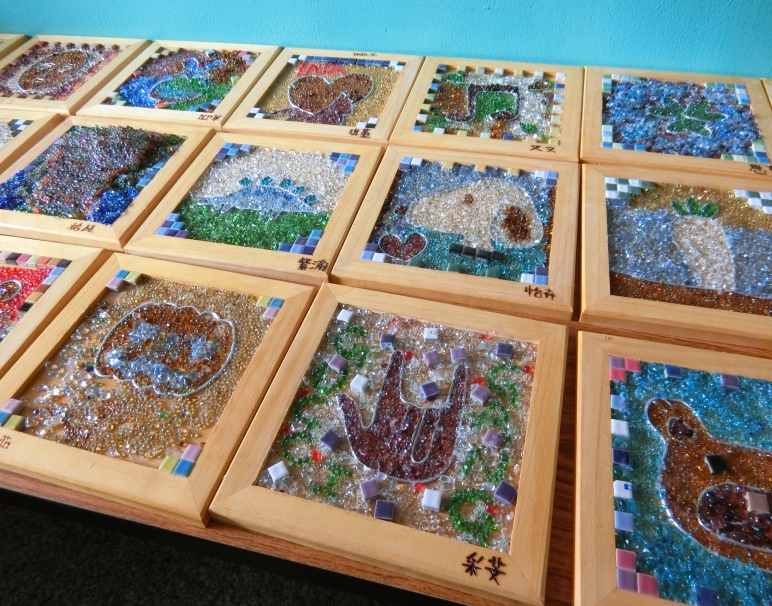 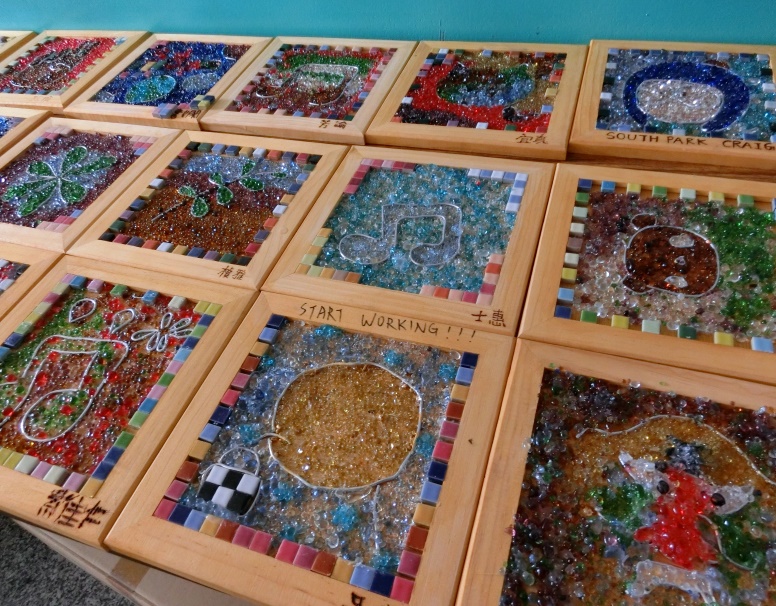 